Όνομα:(ΜΕΡΟΣ 3ο)Συνέχισε και με άλλους αριθμούς να βρεις το μισό: 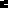 